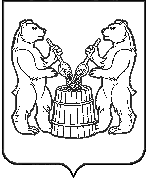 АДМИНИСТРАЦИЯ МУНИЦИПАЛЬНОГО ОБРАЗОВАНИЯ «УСТЬЯНСКИЙ МУНИЦИПАЛЬНЫЙ РАЙОН»  АРХАНГЕЛЬСКОЙ  ОБЛАСТИПОСТАНОВЛЕНИЕот 31 октября 2019  года № 1372     р.п. ОктябрьскийОб утверждении краткосрочных планов реализации региональной программы капитального ремонта общего имущества многоквартирных домов, расположенных на территории муниципального образования «Устьянский муниципальный район», на 2020-2022 годаВ соответствии с подпунктом 1 пункта 21 раздела 5  Порядка утверждения органами местного самоуправления муниципальных районов и городских округов Архангельской области краткосрочных планов реализации региональной программы капитального ремонта общего имущества в многоквартирных домах, расположенных на территории соответствующего муниципального образования архангельской области, и министерством топливно-энергетического комплекса и жилищно-коммунального хозяйства Архангельской области краткосрочного плана реализации региональной программы капитального ремонта общего имущества в многоквартирных домах, расположенных на территории Архангельской области, утвержденного Постановлением Правительства Архангельской области  от 14.11.2017 № 472-пп, администрация муниципального образования «Устьянский муниципальный район» ПОСТАНОВЛЯЕТ:Утвердить краткосрочные планы реализации региональной программы капитального ремонта общего имущества многоквартирных домов, расположенных на территории муниципального образования «Устьянский муниципальный район» на 2020-2022 года, согласно приложениям 1-3 к настоящему постановлению.  Постановление администрации муниципального образования «Устьянский муниципальный район» от 18.09.2018 года № 1076 «Об утверждении краткосрочного плана реализации региональной программы капитального ремонта общего имущества в многоквартирных домах, на территории муниципального образования «Устьянский муниципальный район» на 2020-2022 годы признать утратившим силу. Настоящее постановление вступает в силу после опубликования и подлежит размещению на официальном сайте администрации муниципального образования «Устьянский муниципальный район» в сети «Интернет».Контроль за  выполнением настоящего постановления возложить на начальника Управления строительства и инфраструктуры, заместителя главы администрации муниципального образования «Устьянский муниципальный район» Тарутина Александра Алексеевича.Исполняющий обязанностиглавы муниципального образования                                                С.А. Молчановский